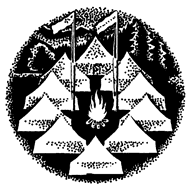 ПЛACТ – Українська Cкавтська Організація в СШАКрайова Таборова КомісіяЗголошення на Коменданта – Виховно-Вишкільний ТабірВислати до OTK до 1-го квітня  ———————————————————————                              ———————————                                Підпис кандидата                                                                                  датаРід табору:	                       новаків        новачок       юнаків       юначок       Ю-2Рід табору:	                       новаків        новачок       юнаків       юначок       Ю-22.  Місце табору:2.  Місце табору:2.  Місце табору:3.  Дати табору:	     від	до                                   ,	        р.3.  Дати табору:	     від	до                                   ,	        р.3.  Дати табору:	     від	до                                   ,	        р.4.  Комендант (включи пл. ступінь):4.  Комендант (включи пл. ступінь):4.  Комендант (включи пл. ступінь):е-пошта:Мобільний телефон.:Мобільний телефон.:адреса:Мобільний телефон.:Мобільний телефон.:адреса:5.  Тема табору:6.  Назва табору (або ідеї), якщо є:7. Як програма/табір будуть пов’язані з темою?8. (УПЮ) Які є внутрішні ідеали які ти хочеш підкреслити для учасників табору? Як вони покажуться в програмі чи переведенні табору?